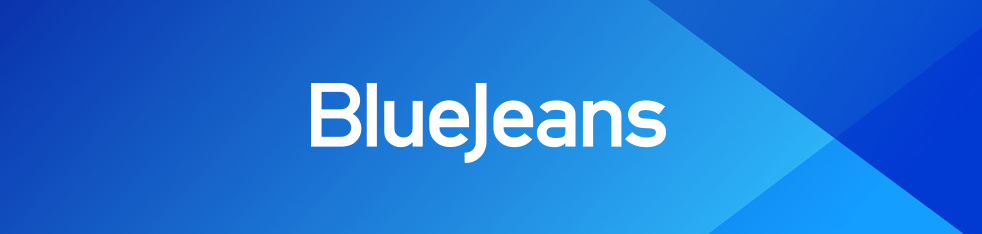 Hello! We’re excited to announce that BlueJeans Rooms is here!  We’re getting onboard with video conferencing and soon you will receive an invitation to sign up for your own BlueJeans account. What are BlueJeans Rooms? Glad you asked! As you know, BlueJeans Meetings makes it easy to meet with anyone, anytime from your laptop, mobile device or conference room. Now with BlueJeans Rooms, you can start video conference calls with a single touch from our conference roomsSounds awesome! Where can I learn more? Check out this video tutorial or user guide. Want a refresher on how to book and use BlueJeans Meetings? Get Started here.  You can also sign up and join a 30-minute virtual training session from a BlueJeans expert. Register Now.Any questions? Contact us at support@bluejeans.com. [Signature here]